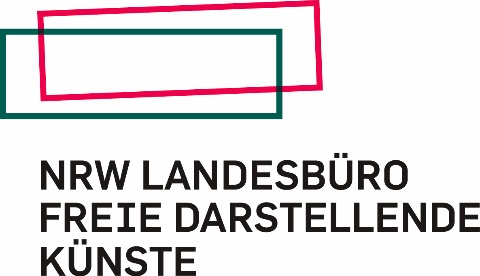 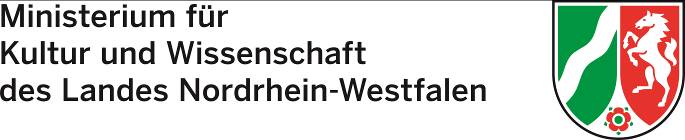 Antrag auf Gewährung einer Zuwendungbeim NRW Landesbüro Freie Darstellende KünsteSonderprojektförderung 2020Interkulturelle Impulse - Integrative Arbeiten der 
Freien Darstellenden KünsteDas Antragsformular und das Formular „Kosten- und Finanzierungsplan“ müssen per Email bis zum 17.02.2020 beim NRW Landesbüro Freie Darstellende Künste eingereicht werden, an: interkultur2020@nrw-lfdk.deBetreff: Interkulturelle Impulse 2020 – [Name des Antragstellers]Anträge sind nur gültig, wenn Sie auf den Formblättern (Antragsformular + Kosten- und Finanzierungsplan) ausgefüllt und fristgerecht eingereicht werden.Zum Ausfüllen des Dokuments bitte den Bearbeitungsmodus aktivieren.NRW LANDESBÜRO FREIE DARSTELLENDE KÜNSTEINTERKULTURELLE IMPULSE 2020DEUTSCHE STRASSE 1044339 DORTMUNDAntrag auf gewährung einer zuwendung Interkulturelle Impulse 20201. ANTRAGSTELLERAntragsteller, Veranstalter
rechtsform (E.V., gbr, privatperson…)
kontaktadresse (strasse, Hausnr., Plz, Ort)
projektverantwortliche*r (Name, telefon, E-Mail)internetpräsenz2. MAßNAHMEProjektNAME / TITEL
kunstform/en, genre, format/E
Künstlerische Leitung und Mitwirkende
bestätigte Kooperationspartner
ZEITRAUM: PROJEKTBEGINN (Ab PROBE) BIS ENDE (NACHBEREITUNG)3. SELBSTDARSTELLUNGInformationen über den veranstalter / Das team (1.000 Zeichen inklusive leerzeichen)4. PROJEKTBESCHREIBUNG Eine ausführliche Projektbeschreibung / Anlage ist dem Antrag beigefügtInformationen über das projekt (2.500 Zeichen inklusive leerzeichen). ACHTUNG: Dieses Feld Muss Ausgefüllt werden. Es Dienst als Erstvolrage (!) für Die Jury.Informationen ZUM TÄTIGKEITSFELD DES „INTERKULTURELLEN GUIDE“ IM BEANTRAGTEN PROJEKT (800 Zeichen inklusive Leerzeichen)5. KOSTEN- UND FINANZIERUNGSPLANdas Formular „Kosten- und finanzierungsplan“ ist verpflichtender bestandteil des AntragsformulaRS.
gesamtbudget					davon gesicherte Mittel (Bitte ausfüllen!)beantragte zuwendung beim nrw landesbüro freie DARSTELLENDE KÜNSTe (Bitte Ausfüllen!)in Euro:       in Prozent (Anteil vom GesamtBudget):       6. ERKLÄRUNGDie*Der Antragsteller*in erklärt, dass……mit der Maßnahme noch nicht begonnen wurde und auch vor der Juryentscheidung und des Abschlusses des Zuwendungsvertrags nicht begonnen wird. Es dürfen bis zu diesem Zeitpunkt keine projektbezogenen Lieferungs- und Leistungsverträge getätigt werden. Sollten Projekte dennoch vorzeitig beginnen, ist ein schriftlicher Antrag auf vorzeitigen Maßnahmenbeginn zu stellen, der genehmigt werden muss.… Änderungen im Finanzierungplan unaufgefordert schriftlich mitgeteilt werden.… der*die Veranstalter*in zum Vorsteuerabzug  berechtigt ist. nicht berechtigt ist.… die, in diesem Antrag gemachten Angaben (einschließlich der beigefügten Antragsunterlagen) vollständig und richtig sind. … die „Allgemeinen Nebenbestimmungen für Zuwendung der Projektförderung (ANBest-P)“ beachtet wurden. Diese befinden sich zum Download unter www.nrw-lfdk.de in der Rubrik Förderung / Downloads.…sie / er einverstanden ist, dass das NRW Landesbüro Freie Darstellende Künste die hier angegebenen Daten dauerhaft speichern und an Dritte weitergeben kann, soweit dies für die geplante Förderung des Projektes und für die Öffentlichkeitsarbeit notwendig ist. Die*der Antragsteller*in ist insbesondere einverstanden,dass das NRW Landesbüro Freie Darstellende Künste die in diesem Antrag gemachten Angaben zur internen Dokumentation, Verwaltung und Auswertung speichert, sowie den Mitarbeiter*innen des Landesbüros, den NRW Bezirksregierungen, dem zuständigen Ministerium, Mitgliedern der Jury, dem Vorstand und der Geschäftsführung zur Erfüllung ihrer Aufgaben bekannt gibt.dass der Name der*des Antragsteller*in zusammen mit dem geförderten Projekt der Öffentlichkeitbekannt gegeben wird.Platz für Anmerkungen und Auflistung der AnlagenEin Rechtsanspruch auf Förderung besteht nicht.Ort, Datum
Projektverantwortliche*R (Bitte in Druckbuchstaben Ausfüllen)
Rechtsverbindliche Unterschrift des*Der Projektverantworlichen